新 书 推 荐中文书名：《遗留之物》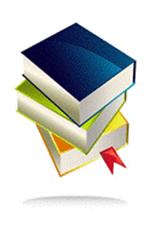 英文书名：LEGACY作    者：Emily Layden出 版 社：St. Martin代理公司：ANA/Cindy Zhang页    数：待定出版时间：2020年1月代理地区：中国大陆、台湾审读资料：电子稿类    型：小说内容简介：    《遗留之物》跟随一小组多样而又相互关联的人物，在女子寄宿学校度过一年。她们或是一起，或是单独地应对着寄宿学校，或是成长过程中所要面对的更广泛、更普遍的挑战。在这个过程中，一位校友令人不安的指控和校方随后为化解危机所做出的努力，为这个学年提供了背景。这些学生在经历青春期少女要面对的种种考验时，也收受到这样一种集体心理的困扰：她们的学校和生活中的成年人，可能并不像她们之前以为的那样能够保护好她们。    阿特沃特学校是位于康涅狄格州立奇菲尔德山的一所虚构的女子寄宿学校，这里是进步思想和女权主义知识分子的天堂。虽然学生看上去聪明、上进、世故，但她们终归还是十几岁的青少年，正在学习如何找到属于自己的道路。在秋季的学期里，一个越野跑运动员新生的焦虑和强迫症，使她无法适应这所学校；一个不太受欢迎的少女陷入了一场比她期待的要复杂得多的两性关系中；一个华裔学生在一次节日庆典中察觉到了自己和外界的复杂关系。到了冬天，一个叫玛雅（Maya）的佛蒙特女孩儿有了一个新室友；专业的儿童团芭蕾舞演员斯隆（Sloane）进行了一场远足，迫使她必须面对自己的过去。到了春天，阿特沃特更为知名的传统——高级恶作剧、毕业舞会、毕业典礼——促使毕业班的成员开始考虑她们的未来，以及她们将为学妹们留下的东西。一个名叫艾玛（Emma）的游泳运动员努力想要弄清自己性向的细微差别，而奥利维亚（Olivia）——阿特沃特的明星学生和模范公民，想要知道自己在这所学校是否曾经快乐过。正如科蒂斯·希登弗尔德（Curtis Sittenfeld）的《奥尔特校园手记》（Prep），《遗留之物》也为我们提供了一幅现代青少年的肖像画。作者简介：    艾米丽·雷登（Emily Layden）2011年毕业于斯坦福大学，她在那里获得了小说写作方面的本科奖以及美国研究方面的杰伊·弗莱格曼奖（Jay Fliegelman Award）。过去几年，她一直在寄宿学校（大多是女子学校）和独立学校任教。她的文章被刊登在《纽约时报》（The New York Times）、《嘉人》（Marie Claire）、《赫芬顿邮报》（The Huffington Post）、《跑步者世界》（Runner's World）和《皮夹》（The Billfold）。她曾为《嘉人》杂志工作，目前在奥尔巴尼学院（The Albany Academies）任教。谢谢您的阅读！请将回馈信息发至：张滢（Cindy Zhang）安德鲁﹒纳伯格联合国际有限公司北京代表处北京市海淀区中关村大街甲59号中国人民大学文化大厦1705室, 邮编：100872电话：010-82504506传真：010-82504200Email: Cindy@nurnberg.com.cn网址：www.nurnberg.com.cn微博：http://weibo.com/nurnberg豆瓣小站：http://site.douban.com/110577/微信订阅号：ANABJ2002